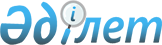 "Алматы қаласы аумағында таратылатын шетелдік бұқаралық ақпарат құралдарын есепке алу" электрондық мемлекеттік қызмет регламентін бекіту туралы
					
			Күшін жойған
			
			
		
					Алматы қаласы әкімдігінің 2012 жылғы 8 маусымдағы N 2/536 қаулысы. Алматы қаласы Әділет департаментінде 2012 жылғы 13 шілдеде N 945 тіркелді. Күші жойылды - Алматы қаласы әкімдігінің 2014 жылғы 28 сәуірдегі N 2/309 қаулысымен      Ескерту. Күші жойылды - Алматы қаласы әкімдігінің 28.04.2014 N 2/309 қаулысымен (жарияланғаннан кейін 10 күн өткеннен соң қолданысқа енгізіледі).      Ескерту. Бүкіл мәтін бойынша «бұқаралық ақпарат құралдарын есепке алу» деген сөздер «мерзімді баспа басылымдарын есепке алу» деген сөздермен, «баламалы» деген сөз «баламасыз» деген сөзбен  ауыстырылды - Алматы қаласы әкімдігінің 23.05.2013 N 2/430 қаулысымен (алғашқы ресми жарияланғаннан кейін күнтізбелік он күн өткен соң қолданысқа енгізіледі).      Қазақстан Республикасының 2001 жылғы 23 қаңтардағы «Қазақстан Республикасындағы жергілікті мемлекеттік басқару және өзін-өзі басқару туралы», 2013 жылғы 15 сәуірдегі «Мемлекеттік көрсетілетін қызметтер туралы» Заңдарына сәйкес және Қазақстан Республикасы Үкіметінің 2002 жылғы 29 шілдедегі № 843 «Қазақстан Республикасында таратылатын шетелдiк мерзімді баспа басылымдарын есепке алу ережесiн бекiту туралы» және 2009 жылғы 30 желтоқсандағы № 2315 «Қазақстан Республикасы Үкіметінің 2007 жылғы 30 маусымдағы № 561 қаулысына өзгеріс пен толықтырулар енгізу туралы және мемлекеттік қызмет стандарттарын бекіту туралы» қаулыларын басшылыққа ала отырып, Алматы қаласының әкімдігі ҚАУЛЫ ЕТЕДІ:

      Ескерту. Кіріспеге өзгерістер енгізілді - Алматы қаласы   әкімдігінің 23.05.2013 N 2/430 қаулысымен (алғашқы ресми жарияланғаннан кейін күнтізбелік он күн өткен соң қолданысқа енгізіледі).



      1. Қоса беріліп отырған «Алматы қаласы аумағында таратылатын шетелдік мерзімді баспа басылымдарын есепке алу» электрондық мемлекеттік қызмет көрсетудің регламенті бекітілсін.



      2. Осы қаулының орындалуын бақылау Алматы қаласы әкімінің орынбасары С. Сейдумановқа жүктелсін.



      3. Осы қаулы әділет органдарында мемлекеттік тіркелген кезден бастап күшіне енеді және алғашқы ресми жарияланғаннан кейін күнтізбелік он күн өткен соң қолданысқа енгізіледі.      Алматы қаласының әкімі                      А. ЕсімовАлматы қаласы әкімдігінің

2012 жылғы «8» маусымдағы № 2/536

қаулысымен бекітілген 

«Алматы қаласы аумағында таратылатын

шетелдік мерзімді баспа басылымдарын есепке алу»

электрондық мемлекеттік қызметтің

Регламенті 

1. Жалпы ережелер

      1. «Алматы қаласы аумағында таратылатын шетелдік мерзімді баспа басылымдарын есепке алу» электрондық мемлекеттік қызметті (бұдан әрі – электрондық мемлекеттік қызмет) «Алматы қаласы Ішкі саясат басқармасы» мемлекеттік мекемесімен (бұдан әрі – қызмет беруші), Халыққа қызмет көрсету орталықтары (бұдан әрі - Орталық) арқылы баламасыз түрде, сонымен қатар «электрондық үкімет» веб-порталында www.egov.kz (бұдан әрі - портал) көрсетіледі.



      2. Электрондық мемлекеттік қызмет «Қазақстан Республикасы Үкiметiнiң 2007 жылғы 30 маусымдағы № 561 қаулысына өзгерiс пен толықтырулар енгiзу туралы және мемлекеттiк қызмет стандарттарын бекiту туралы» (бұдан әрі – Стандарт) Қазақстан Республикасы Үкіметінің 2009 жылғы 30 желтоқсандағы № 2315 қаулысымен бекітілген «Қазақстан Республикасында таратылатын шетелдік мерзімді баспа басылымдарын есепке алу» мемлекеттiк қызмет стандарты негізінде көрсетіледі.



      3. Электрондық мемлекеттік қызметті автоматтандыру дәрежесі: ішінара автоматтандырылған (құрамында медиа – аралық бар).



      4. Электрондық мемлекеттік қызмет көрсетудің түрі: транзакциялық.



      5. Осы регламентте пайдаланатын ұғымдар мен қысқартулар:

      1) «электрондық үкіметтің» веб-порталы – нормативтік құқықтық базаны қоса алғанда, барлық шоғырландырылған үкіметтік ақпаратқа және электрондық мемлекеттік қызметтерге қолжетімділіктің бірыңғай терезесін білдіретін ақпараттық жүйе (бұдан әрі - ЭҮП);

      2) ЖАО АЖ – жергілікті атқарушы органдардың ақпараттық жүйесі/ Қазақстан Республикасының «электрондық үкімет» шлюзы жүйесіндегі өңірлік шлюз» ақпараттық жүйесі, жергілікті атқарушы орган қызметкерінің автоматтандырылған жұмыс орны бөлігінде;

      3) «электрондық үкімет» өңірлік шлюзы – қызмет көрсетушінің ішкі жүйелері/қосалқы жүйелері және қызмет көрсетушінің электрондық қызмет көрсету үдерісіне қатысушы сыртқы ақпараттық жүйелер арасындағы ақпараттық өзара әрекетті қамтамасыз ететін ақпараттық жүйе (бұдан әрі - ЭҮӨШ);

      4) «электрондық үкімет» шлюзы – электрондық қызметті іске асыру шеңберінде «электрондық үкімет» ақпараттық жүйелерін интеграциялауға арналған ақпараттық жүйе (бұдан әрі - ЭҮШ);

      5) халыққа қызмет көрсету орталықтарының ақпараттық жүйесі – мемлекеттік қызмет көрсету процесстеріне ықпал ететін мемлекеттік органдардың мемлекеттік қызметтері және электрондық ақпараттық ресурстарына қол жетімділіктің біртұтас нүктесін беретін ақпараттық жүйе (бұдан әрі – ХҚО АЖ);

      6) ақпараттық жүйе – ақпараттық - бағдарламалық кешенді қолдана отырып ақпаратты сақтау, өңдеу, іздеу, тарату, беру және ұсынуға арналған жүйе (бұдан әрі – АЖ);

      7) жеке сәйкестендіру нөмір – жеке тұлға, оның ішінде жеке кәсіпкерлік түріндегі қызметті жүзеге асыратын жеке кәсіпкер үшін қалыптастырылатын бірегей нөмір (бұдан әрі – ЖСН);

      8) бизнес-сәйкестендіру нөмірі – бірлескен кәсіпкерлік түріндегі қызметтерді жүзеге асыратын заңды тұлға (филиал және өкілдік) және кәсіпкер үшін қалыптастырылатын бірегей нөмір (бұдан әрі – БСН);

      9) пайдаланушы (тұтынушы) – ақпараттық жүйеге оған қажет электрондық ақпараттық ресурстарды алу үшін жүгінетін және оларды пайдаланатын субъект;

      10) транзакциялық қызмет – электрондық цифрлық қолтаңбаны қолданумен өзара ақпарат алмасуды талап ететін, пайдаланушыларға электрондық ақпараттық ресурстарды беру жөніндегі қызмет;

      11) электрондық цифрлық қолтаңба - электрондық цифрлық қолтаңбаның құралдарымен құрылған және электрондық құжаттың дұрыстығын, оның тиесілілігін және мазмұнының тұрақтылығын растайтын электрондық цифрлық таңбалардың жиынтығы (бұдан әрі - ЭЦҚ);

      12) ҚР ҰКО АЖ - Қазақстан Республикасының Ұлттық куәландырушы орталығының ақпараттық жүйесі;

      13) электрондық құжат – ақпарат электрондық-цифрлық нысанда берілген және электрондық цифрлық қолтаңба арқылы куәландырылған құжат;

      14) мемлекеттік электрондық қызмет - ақпараттық технологияларды қолдану арқылы электрондық нысанда көрсетілетін мемлекеттік қызмет;

      15) ЖАО – жергілікті атқарушы органдар;

      16) «жеке тұлғалар» мемлекеттік деректер қоры (бұдан әрі - ЖТ МДҚ) - ақпараттарды автоматтандырылған жинау, сақтау және өңдеу, Қазақстан Республикасында бірыңғай сәйкестендіруді ендіру және олар туралы мемлекеттік басқармаларға және басқа субъектілерге олардың өкілеттіктері шеңберінде және Қазақстан Республикасының заңнамасымен сәйкес өзекті және сенімді ақпарат беру мақсатымен Жеке сәйкестендіру нөмірлерінің ұлттық тізілімін құру үшін арналған «Жеке тұлғалар» Мемлекеттік деректер қоры;

      17) «Заңды тұлғалар» мемлекеттік деректер қоры – аппараттық-бағдарламалық кешенді қолдана отырып, ақпаратты автоматты жинақтау, сақтау және өңдеуге арналған ақпараттық жүйе (бұдан әрі – ЗТ МДҚ).

      Ескерту. 5 тармақ 16), 17) тармақшалармен толықтырылды - Алматы қаласы әкімдігінің 23.05.2013 N 2/430 қаулысымен (алғашқы ресми жарияланғаннан кейін күнтізбелік он күн өткен соң қолданысқа енгізіледі). 

2. Электрондық мемлекеттік қызмет көрсету

жөніндегі қызмет көрсетушінің қызмет көрсету реті

      6. ЭҮП арқылы қызмет көрсетушінің қадамдық іс-әрекеттері мен шешімдері (өзара функционалдық іс-әрекеттің диаграммасы) осы регламенттің 1-қосымшасында көрсетілген:

      1) тұтынушы ЖИН/БИН және парольдің көмегімен ЭҮП-қа тіркелуді іске асырады (ЭҮП-да тіркелмеген тұтынушылар үшін іске асырылады);

      2) 1-үдеріс – электрондық мемлекеттік қызмет алу үшін тұтынушының ЭҮП-қа ЖИН/БИН және парольді енгізу үдерісі;

      3) 1-шарт - ЭҮП-да ЖИН/БИН және пароль арқылы тіркелген тұтынушы туралы деректердің нақтылығын тексеру;

      4) 2-үдеріс – тұтынушының деректерінде жөнсіздіктер бар болуына байланысты ЭҮП-дың авторландырудан бас тарту туралы хабарламаны қалыптастыруы;

      5) 3-үдеріс – осы Регламентте көрсетілген қызметті тұтынушының таңдап алуы, қызмет көрсету үшін экранға сұрату түрін шығаруы және тұтынушының оның құрылымы мен форматтық талаптарын ескере отырып, нысанды толтыруы (заңды тұлғалар үшін «Мемлекеттік электрондық ақпараттық ресурстар болып табылатын алушының жеке басын куәландыратын құжаттар мәліметтерін, алушыны заңды тұлға ретінде мемлекеттік тіркеу (қайта тіркеу) туралы куәлікті* немесе анықтаманы, филиал мен өкілдікті есептік тіркеу (қайта тіркеу) туралы куәлікті* немесе анықтаманы уәкілетті органның қызметкері тиісті мемлекеттік ақпараттық жүйелерден ЭЦҚ-мен куәландырылған электрондық құжаттар нысанында орталықтың ақпараттық жүйесі арқылы алады.

      Мемлекеттік электрондық ақпараттық ресурстар болып табылатын алушының жеке басын куәландыратын құжаттар мәліметтерін, алушыны заңды тұлға ретінде мемлекеттік тіркеу (қайта тіркеу) туралы куәлікті* немесе анықтаманы, филиал мен өкілдікті есептік тіркеу (қайта тіркеу) туралы куәлікті* немесе анықтаманы уәкілетті органның қызметкері тиісті мемлекеттік ақпараттық жүйелерден ЭЦҚ-мен куәландырылған электрондық құжаттар нысанында орталықтың ақпараттық жүйесі арқылы алады.

      Ескертпе: *Қазақстан Республикасының кейбір заңнамалық актілеріне заңды тұлғаларды мемлекеттік тіркеу және филиалдар мен өкілдіктерді есептік тіркеу мәселелері бойынша өзгерістер мен толықтырулар енгізу туралы» 2012 жылғы 24 желтоқсандағы Қазақстан Республикасының Заңы қолданысқа енгізілгенге дейін берілген заңды тұлғаны (филиалды, өкілдікті) мемлекеттік (есептік) тіркеу (қайта тіркеу) туралы куәлік заңды тұлғаның қызметі тоқтатылғанға дейін жарамды болып табылады;

      жеке тұлғалар үшін де мәліметтерді енгізу, кәсіпкерлік қызметпен айналысуға құқығы барын растайтын сканерден өткен құжаттарды бекіту);

      6) 4-үдеріс – тұтынушының электрондық мемлекеттік қызмет көрсетуге сұратудың толтырылған (заңды тұлғалар үшін «Мемлекеттік электрондық ақпараттық ресурстар болып табылатын алушының жеке басын куәландыратын құжаттар мәліметтерін, алушыны заңды тұлға ретінде мемлекеттік тіркеу (қайта тіркеу) туралы куәлікті* немесе анықтаманы, филиал мен өкілдікті есептік тіркеу (қайта тіркеу) туралы куәлікті* немесе анықтаманы уәкілетті органның қызметкері тиісті мемлекеттік ақпараттық жүйелерден ЭЦҚ-мен куәландырылған электрондық құжаттар нысанында орталықтың ақпараттық жүйесі арқылы алады.

      Мемлекеттік электрондық ақпараттық ресурстар болып табылатын алушының жеке басын куәландыратын құжаттар мәліметтерін, алушыны заңды тұлға ретінде мемлекеттік тіркеу (қайта тіркеу) туралы куәлікті* немесе анықтаманы, филиал мен өкілдікті есептік тіркеу (қайта тіркеу) туралы куәлікті* немесе анықтаманы уәкілетті органның қызметкері тиісті мемлекеттік ақпараттық жүйелерден ЭЦҚ-мен куәландырылған электрондық құжаттар нысанында орталықтың ақпараттық жүйесі арқылы алады.

      Ескертпе: *Қазақстан Республикасының кейбір заңнамалық актілеріне заңды тұлғаларды мемлекеттік тіркеу және филиалдар мен өкілдіктерді есептік тіркеу мәселелері бойынша өзгерістер мен толықтырулар енгізу туралы» 2012 жылғы 24 желтоқсандағы Қазақстан Республикасының Заңы қолданысқа енгізілгенге дейін берілген заңды тұлғаны (филиалды, өкілдікті) мемлекеттік (есептік) тіркеу (қайта тіркеу) туралы куәлік заңды тұлғаның қызметі тоқтатылғанға дейін жарамды болып табылады;

      жеке тұлғалар үшін де мәліметтер енгізілген, кәсіпкерлік қызметпен айналысуға құқығы барын растайтын сканерден өткен құжаттар бекітілген) нысанына ЭСҚ арқылы қол қоюы;

      7) 2-шарт - идентификациялық деректердің (сұратуда көрсетілген ЖИН/БИН мен ЭСҚ тіркеу куәлігінде көрсетілген ЖИН/БИН арасындағы) сәйкестігін, ЭСҚ тіркеу куәлігінің әрекет мерзімін және шақыртылып алынған (жойылған) ЭҮП тіркеу куәліктерінің тізімінде болмауын тексеру;

      8) 5-үдеріс – тұтынушының ЭСҚ нақтылығының расталмауына байланысты сұрау жасалған электрондық мемлекеттік қызметті көрсетуден бас тарту туралы хабарламаны қалыптастыру;

      9) 6-үдеріс – электронды құжатты тұтынушының қолы қойылған ЭСҚ-ны ЭҮШ/ЭҮӨШ арқылы ЖАО АЖ-ға жіберу және ЖАО қызметкерлерімен электрондық мемлекеттік қызмет көрсетуді өңдеу;

      10) 7-үдеріс – ЖАО қызметкерлерімен электрондық мемлекеттік қызмет көрсету нәтижелерін қалыптастыру (облыс, қала) аумағында таратылатын шетелдік БАҚ-ты есепке қою туралы анықтама), немесе шетелдік БАҚ-ты есепке қою туралы анықтамадан дәлелді бас тарту. Электронды құжатты ЖАО қызметкері ЭСҚ қолдана отырып қалыптастырады және ЭҮП-қа жеке кабинетке табыс етіледі;

      Ескерту. 6 тармаққа өзгерістер енгізілді - Алматы қаласы   әкімдігінің 23.05.2013 N 2/430 қаулысымен (алғашқы ресми жарияланғаннан кейін күнтізбелік он күн өткен соң қолданысқа енгізіледі).



      7. ХҚО арқылы электрондық мемлекеттік қызмет көрсету барысындағы қызмет көрсетушінің қадамдық іс-әрекеттері мен шешімдері (функционалдық өзара әрекеттің диаграммасы) осы регламенттің 2-қосымшасында берілген:

      1) 1-үдеріс – электрондық мемлекеттік қызмет көрсету үшін ХҚО операторын ХҚО АЖ-де авторластыру үдерісі;

      2) 1-шарт – ХҚО АЖ-де ЖИН және пароль немесе ЭСҚ арқылы тіркелген оператор туралы деректердің нақтылығын тексеру;

      3) 2-үдеріс – ХҚО операторының деректерінде жөнсіздіктер бар болуына байланысты ХҚО АЖ-де авторластырудан бас тарту туралы хабарламаны қалыптастыру;

      4) 3-үдеріс – ХҚО операторының осы Регламентте көрсетілген қызметті таңдап алуы, қызмет көрсету үшін экранға сұрату түрін шығаруы және құрылымы мен форматтық талаптарын ескере отырып, нысанды (заңды тұлғалар үшін «Мемлекеттік электрондық ақпараттық ресурстар болып табылатын алушының жеке басын куәландыратын құжаттар мәліметтерін, алушыны заңды тұлға ретінде мемлекеттік тіркеу (қайта тіркеу) туралы куәлікті* немесе анықтаманы, филиал мен өкілдікті есептік тіркеу (қайта тіркеу) туралы куәлікті* немесе анықтаманы уәкілетті органның қызметкері тиісті мемлекеттік ақпараттық жүйелерден ЭЦҚ-мен куәландырылған электрондық құжаттар нысанында орталықтың ақпараттық жүйесі арқылы алады.

      «Мемлекеттік электрондық ақпараттық ресурстар болып табылатын алушының жеке басын куәландыратын құжаттар мәліметтерін, алушыны заңды тұлға ретінде мемлекеттік тіркеу (қайта тіркеу) туралы куәлікті* немесе анықтаманы, филиал мен өкілдікті есептік тіркеу (қайта тіркеу) туралы куәлікті* немесе анықтаманы уәкілетті органның қызметкері тиісті мемлекеттік ақпараттық жүйелерден ЭЦҚ-мен куәландырылған электрондық құжаттар нысанында орталықтың ақпараттық жүйесі арқылы алады.

      Ескертпе: *«Қазақстан Республикасының кейбір заңнамалық актілеріне заңды тұлғаларды мемлекеттік тіркеу және филиалдар мен өкілдіктерді есептік тіркеу мәселелері бойынша өзгерістер мен толықтырулар енгізу туралы» 2012 жылғы 24 желтоқсандағы Қазақстан Республикасының Заңы қолданысқа енгізілгенге дейін берілген заңды тұлғаны (филиалды, өкілдікті) мемлекеттік (есептік) тіркеу (қайта тіркеу) туралы куәлік заңды тұлғаның қызметі тоқтатылғанға дейін жарамды болып табылады;

      жеке тұлғалар үшін де мәліметтерді енгізу, кәсіпкерлік қызметпен айналысуға құқығы барын растайтын сканерден өткен құжаттарды бекіту) толтыруы;

      5) 4-үдеріс– ХҚО операторының ЭСҚ арқылы электрондық мемлекеттік қызмет көрсетуге берілген сұратудың толтырылған (жеке тұлғалар үшін де мәліметтер енгізілген, кәсіпкерлік қызметпен айналысуға құқығы барын растайтын сканерден өткен құжаттар бекітілген) нысанына қол қою;

      6) 2 – шарт – идентификациялық деректердің сәйкестігін (ЖИН, сұратуда көрсетілген ЖИН, тіркеу куәлігінде көрсетілген ЭСҚ арасындағы), ЭСҚ тіркелген куәлігінің әрекет мерзімін, ХҚО АЖ-де тіркелген шақыртылып алынған (жойылған) куәліктердің тізімінде болмауын тексеру;

      7) 5 – үдеріс – оператордың ЭСҚ-ның нақтылығы расталмауына байланысты сұрату жасалған электрондық мемлекеттік қызметті көрсетуден бас тарту туралы хабарламаны қалыптастыру;

      8) 6 – үдеріс – ХҚО операторының ЭСҚ қойылған электрондық құжатты (тұтынушының сұрауын) ЭҮАШ/ЭҮШ арқылы ЖАО АЖ-ге жіберу және ЖАО қызметкерлерімен электрондық мемлекеттік қызмет көрсетуді өңдеу;

      9) 7 – үдеріс – ЖАО қызметкерлерінің электрондық мемлекеттік қызмет көрсету нәтижесін (облыс, қала) аумағында таратылатын шетелдік БАҚ есепке алынуы туралы анықтама, немесе шетелдік БАҚ есепке қою туралы дәйекті бас тарту) қалыптастыру. Электрондық құжатты ЖАО қызметкері  ЭСҚ пайдалану арқылы қалыптастырады және ХҚО АЖ-ге тапсырылады;

      10) 8 – үдеріс – ХҚО қызметкерлерінің шығатын құжатты қызметті тұтынушының қолына немесе электронды поштасына жіберу арқылы беру.

      Ескерту. 7 тармаққа өзгерістер енгізілді - Алматы қаласы   әкімдігінің 23.05.2013 N 2/430 қаулысымен (алғашқы ресми жарияланғаннан кейін күнтізбелік он күн өткен соң қолданысқа енгізіледі).



      8. Осы электрондық мемлекеттік қызметті тікелей көрсететін ЖАО жартылай автоматтандырылған электрондық мемлекеттік қызмет көрсету барысындағы (электрондық мемлекеттік қызмет көрсету кезіндегі өзара функционалдық іс-әрекеттің диаграммасы) қызмет көрсетушінің қадамдық іс-әрекеттері мен шешімдері осы Регламенттің 3-қосымшасында берілген:

      1) тұтынушы өтініштер мен қажетті құжаттардың түпнұсқасын өзінде ұстай отырып, қызмет алу үшін ЖАО-ға жүгінуі керек. ЖАО қызметкері тұтынушының өтініші мен құжаттарының дұрыстығын тексеру.

      2) 1–үдеріс – ЖАО қызметкері электрондық мемлекеттік қызмет көрсету үшін ЖАО АЖ-ге ЖИН мен пароль енгізу үдерісі (авторластыру үдерісі);

      3) 1–шарт – ЖАО АЖ-де ЖИН және пароль арқылы тіркелген ЖАО қызметкері туралы деректердің нақтылығын тексеру;

      4) 2–үдеріс –ЖАО қызметкері деректерінде жөнсіздіктер бар болуына байланысты, ЖАО АЖ-де авторластырудан бас тарту туралы хабарламаны қалыптастыру;

      5) 3–үдеріс – ЖАО қызметкерінің осы Регламентте көрсетілген қызметті таңдап алуы, қызмет көрсету үшін экранға сұрату түрін шығаруы және құрылымы мен форматтық талаптарын ескере отырып, нысанды (жеке тұлғалар үшін де мәліметтерді енгізу, кәсіпкерлік қызметпен айналысуға құқығы барын растайтын сканерден өткен құжаттарды бекіту) толтыруы;

      6) 4–үдеріс – электрондық мемлекеттік қызмет көрсетуге берілген сұратуды толтырылған (жеке тұлғалар үшін де мәліметтер енгізілген, кәсіпкерлік қызметпен айналысуға құқығы барын растайтын сканерден өткен құжаттар бекітілген) нысанына ЖАО қызметкерінің ЭСҚ арқылы қол қоюы;

      7) 2-шарт - идентификациялық деректердің сәйкестігін (сұратуда көрсетілген ЖИН мен ЭСҚ тіркеу куәлігінде көрсетілген ЖИН арасындағы), ЭСҚ тіркеу куәлігінің қолданыс мерзімін және ЖАО АЖ-де тіркелген куәліктерден шақыртылып алынғандар (жойылғандар) тізімінде болмауын тексеру;

      8) 5–үдеріс – ЖАО қызметкері ЭСҚ-ның нақтылығы расталмауына байланысты өтінім жасалған электрондық мемлекеттік қызметті көрсетуден бас тарту туралы хабарламаны қалыптастыру;

      9) 6 – үдеріс – ЖАО қызметкерінің электрондық мемлекеттік қызметті өңдеуі;

      10) 7-үдеріс – ЖАО қызметкерлерінің электрондық мемлекеттік қызмет көрсету нәтижесін (облыс, қала) аумағында таратылатын шетелдік БАҚ есепке алынуы туралы анықтама, немесе шетелдік БАҚ есепке қою туралы дәйекті бас тарту) қалыптастыру. Электрондық құжатты ЖАО қызметкері ЭСҚ пайдалану арқылы қалыптастырады;

      11) 8-үдеріс – ЖАО қызметкерінің электрондық мемлекеттік қызмет көрсету нәтижесін тұтынушының қолына немесе электронды поштасына жіберу арқылы беруі.



      9. Тұтынушыға көрсетілетін электрондық мемлекеттік қызметке өтінімнің экрандық нұсқасы осы Регламенттің 5-қосымшасында көрсетілген.



      10. Алушының электрондық мемлекеттік қызмет бойынша сұратудың орындалу мәртебесін тексеру тәсілі: «электрондық үкімет» порталының «Қызметті алу тарихы» бөлімінде, сондай-ақ қызмет көрсетушіге немесе ХҚО-ға жүгіну кезінде.



      11. Электрондық мемлекеттік қызмет көрсету жөнінде қажет ақпаратты және консультацияны ЭҮП саll – орталығының (1414) телефоны бойынша алуға болады. 

3. Жартылай автоматтандырылған электрондық

мемлекеттік қызмет көрсету үдерісіндегі өзара

әрекет сипаттамасы

      12. Электрондық мемлекеттік қызмет көрсету үдерісіне қатысатын құрылымдық – функционалдық бірліктер (бұдан әрі – ҚФБ):

      1) ЖАО қызметкері;

      2) ХҚО қызметкері;



      13. Іс-әрекеттер (процедуралар, функциялар, операциялар) жүйелігінің мәтіндік таблицалық сипаттамасы әр іс-әрекеттің орындалу мерзімі көрсетіле отырып, осы регламенттің 1-қосымшасында берілген.



      14. Іс-әрекеттердің (электрондық мемлекеттік қызмет көрсету үдерісінде) логикалық жүйелілігінің арасындағы өзара байланысты көрсететін диаграмма олардың сипаттамаларына сәйкес, осы Регламенттің 2, 3, 4-қосымшаларында берілген.



      15. Регламенттің 6-қосымшасында бланктердің соларға сәйкес электрондық мемлекеттік қызмет көрсету нәтижесі берілуі тиіс формалары, шаблондары келтірілген.



      16. Тұтынушыларға электрондық мемлекеттік қызмет көрсету нәтижелері осы регламенттің 7-қосымшасына сәйкес, сапа және қол жетімділік көрсеткіштерімен өлшенеді.



      17. Тұтынушыларға электрондық мемлекеттік қызмет көрсету үдерісіне қойылатын талаптар:

      1) адамның конституциялық құқықтары мен бостандықтарын сақтау;

      құпиялығы (санкцияланбаған ақпарат алудан қорғау);

      2) қызметтік міндетті орындау кезінде заңдылықты сақтау;

      3) әдептілік;

      4) егжей-тегжейлі және толық ақпарат беру;

      5) жеке және заңды тұлғалардың құжаттарын қорғау және құпиялығы.



      18. Электрондық мемлекеттік қызмет көрсетудің техникалық шарты: қол жетімділіктің қолдағы құрылғысы және электрондық мемлекеттік қызмет көрсету (компьютер, Интернет, қоғамдық қол жеткізу бекеті, ЖИН/БИН ХҚО, ЭҮП авторластыру, пайдаланушыда ЭЦҚ болуы).

«Алматы қаласы аумағында

таратылатын шетелдік мерзімді баспа

басылымдарын есепке алу» электрондық

мемлекеттік қызмет регламентіне

1-қосымша Әрбір іс-әрекеттің орындалу мерзімін көрсете отырып,

іс-әрекеттердің (процедуралар, функциялар, операциялар)

жалғаспалығын мәтіндік кестелік сипаттау 1-кесте. ЖАО арқылы іс-әрекеттерді сипаттау 2-кесте. ХҚО арқылы іс-әрекеттерді сипаттау 3- кесте. ЭҮП арқылы іс-әрекеттерді сипаттау       Ескертпе:

      Осы кестеде аяқталу нысаны, орындалу мерзімі және электрондық мемлекеттік қызмет көрсету үдерісінің технологиялық тізбектегі бұдан кейінгі әрекеттерінің нөмірлері көрсетіле отырып, ЭҮП, АЖ және барлық ҚФБ әрекеттері (функциялар, рәсімдер,операциялар) атап көрсетіледі.

      Осы Регламенттің 1-қосымшасы кестесінің негізінде электрондық мемлекеттік қызмет көрсету кезіндегі функционалдық өзара іс-әрекет диаграммасы құрылады.

«Алматы қаласы аумағында

таратылатын шетелдік мерзімді баспа

басылымдарын есепке алу» электрондық

мемлекеттік қызмет регламентіне

2-қосымша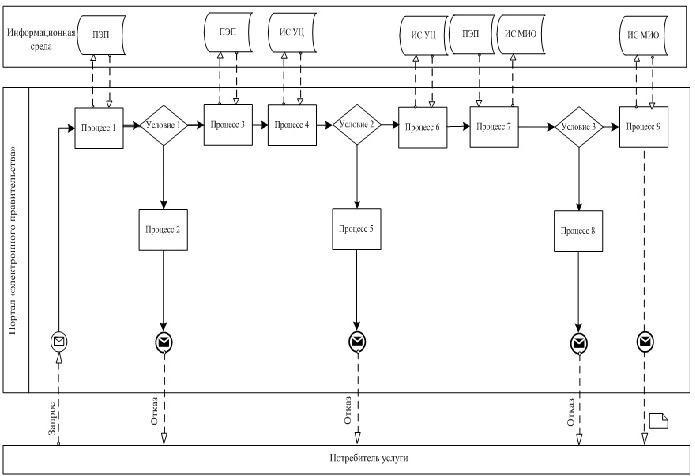       ЭҮП арқылы «жартылай автоматтандырылған» электрондық мемлекеттік қызмет көрсету барысындағы өзара функционалдық іс-әрекеттің диаграммасы

«Алматы қаласы аумағында

таратылатын шетелдік мерзімді баспа

басылымдарын есепке алу» электрондық

мемлекеттік қызмет регламентіне

3-қосымша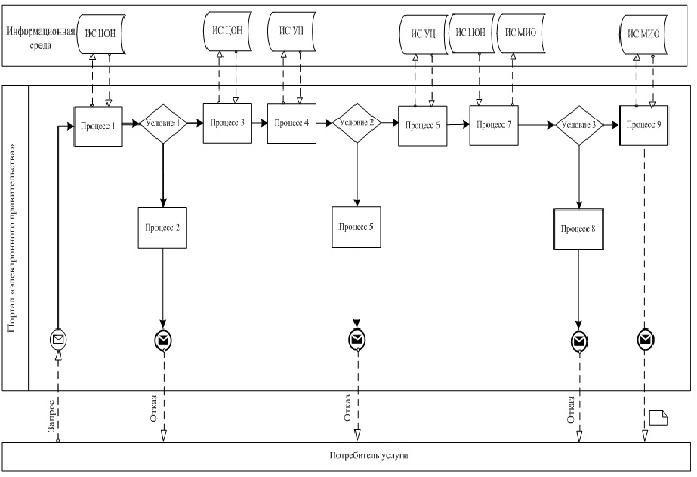       ХҚО АЖ арқылы «жартылай автоматтандырылған» электрондық мемлекеттік қызмет көрсету барысындағы функционалдық өзара іс-әрекеттің диаграммасы

«Алматы қаласы аумағында

таратылатын шетелдік мерзімді баспа

басылымдарын есепке алу» электрондық

мемлекеттік қызмет регламентіне

4-қосымша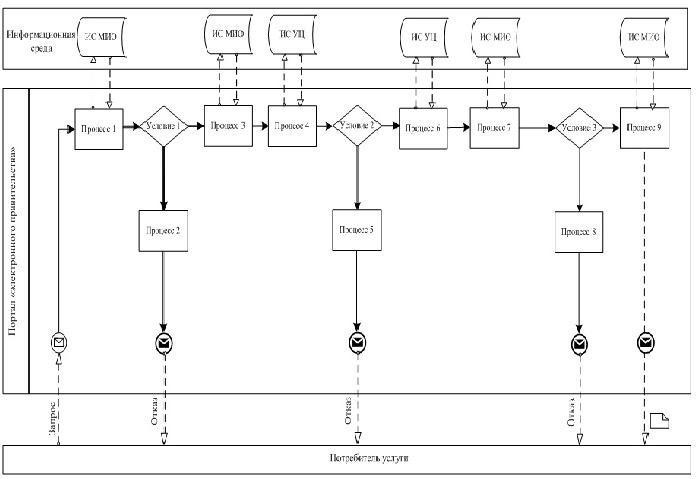       ЖАО АЖ арқылы «жартылай автоматтандырылған» электрондық мемлекеттік қызмет көрсету барысындағы өзара функционалдық іс-әрекеттің диаграммасы

«Алматы қаласы аумағында

таратылатын шетелдік мерзімді баспа

басылымдарын есепке алу» электрондық

мемлекеттік қызмет регламентіне

5-қосымша Электрондық мемлекеттік қызметке өтініштің экрандық нысаны      Ескерту. 5 - қосымша жаңа редакцияда - Алматы қаласы   әкімдігінің 23.05.2013 N 2/430 қаулысымен (алғашқы ресми жарияланғаннан кейін күнтізбелік он күн өткен соң қолданысқа енгізіледі).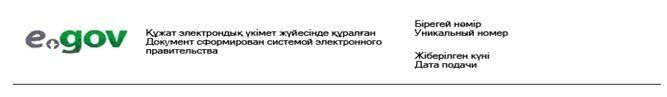 Алматы қаласы Ішкі саясат

басқармасының басшысы

__________________________

Т.А.Ж.          Алматы қаласы аумағында таратылатын

шетелдік мерзiмдi баспасөз басылымдарын есепке қою туралы

өтінішСізден Алматы қаласы аумағында таратылатын шетелдiк мерзімді

баспа басылымдарын есепке алуды сұраймын.

Таратушының деректері:

____________________________________________________________________

(ұйымдық-құқықтық нысанын көрсетумен жеке кәсіпкердің/заңды тұлғаның

                              атауы)

_____________________________________________________________________

                             (ЖСН/БСН)

_____________________________________________________________________

(тіркелген орны, нақты мекенжайы, байланыс телефондары, электрондық

                              поштасы)Қосымшалар: 1. _________________________

            2. _________________________

бірінші басшының/жеке кәсіпкердің қолыМ.О. 20__ ж. «___» _____________________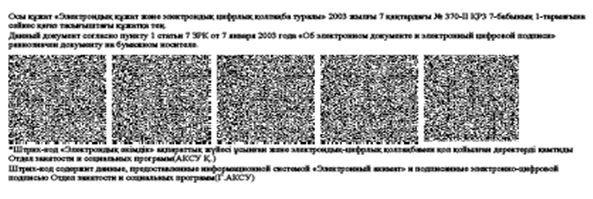 

«Алматы қаласы аумағында

таратылатын шетелдік мерзімді баспа

басылымдарын есепке алу» электрондық

мемлекеттік қызмет регламентіне

6-қосымша Электрондық мемлекеттік қызметке шығыс құжаттың

нысаны      Ескерту. 6 - қосымша жаңа редакцияда - Алматы қаласы   әкімдігінің 23.05.2013 N 2/430 қаулысымен (алғашқы ресми жарияланғаннан кейін күнтізбелік он күн өткен соң қолданысқа енгізіледі).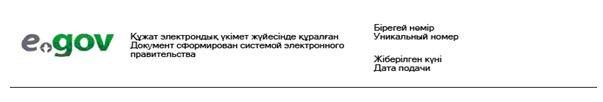 Алматы қаласы

Ішкі саясат басқармасы Алматы қаласы аумағында таратылатын

шетелдiк мерзімді баспасөз басылымдарын есепке алу туралы

анықтама№__________________                       20__ ж. «___» __________

   (тiркеу нөмiрi)      Осы анықтама Қазақстан Республикасының «Бұқаралық ақпарат құралдары туралы» Заңына сәйкеc______________________________берілген

      (таратушының атауы және оның ұйымдастыру-құқықтық нысаны)

және шетелдiк мерзімді баспасөз басылымдарын 20___ ж. «___»__________

бастап есепке алынғанын растайды.      Шетелдiк мерзімді баспасөз басылымдары атауының толық тізбесі:

      1. ________________

      2. ________________

      3. ________________

      4. және т.б.      Шетелдiк мерзімді баспасөз басылымдарының таралу аумағы:

      ______________________________________________________________      Осы анықтама 20____ ж.«_____» ____________ дейiн жарамды.

      Ішкі саясат басқармасының басшысы __________

                                   қолы      МО 20__ ж. «___»___________ 

Шығыс құжаттың (бас тарту) нысаны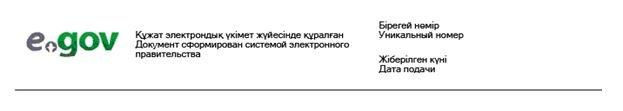  Шетелдік мерзiмдi баспасөз басылым есепке қою туралы

бас тарту

(жергілікті атқарушы органның атауы, анықтаманы беруші)      1) Үкіметтің № 843 қаулысының 6-тармағында қарастырылған барлық қажетті құжаттардың ұсынылмауы;

      2) құжаттарда толық емес немесе сенімді емес ақпарат көрсетілген;

      3) шетел мерзiмдi баспасөз басылым материалдарында Қазақстан Республикасының конституциялық құрылысын күштеп өзгертуге, оның тұтастығын бұзуға, мемлекет қауіпсiздiгіне нұқсан келтiруге, соғысқа, әлеуметтік, тектiк-топтық, дiни, нәсілдiк, ұлттық және рулық басымдыққа, қатыгездікке, зорлық-зомбылыққа және порнографияға табынушылыққа үгіттеу немесе насихаттаудың болуы;

      4) тұтынушыға қатысты қызметтің осы түрімен айналысуға тыйым салатын сот шешімінің болуы;

      5) шетелдік мерзiмдi баспасөз басылым өніміне қатысты оны Қазақстан Республикасының аумағында таралуына тыйым салу туралы сот шешімінің болуына орай      есепке қою мүмкін емес.      Алматы қаласы Ішкі саясат

      басқармасының басшысы ___________________

                                    (Т.А.Ә.)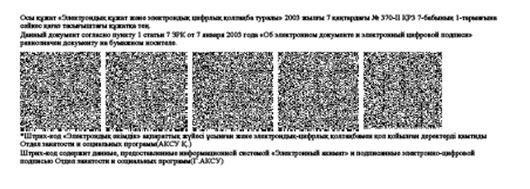 

«Алматы қаласы аумағында

таратылатын шетелдік мерзімді баспа

басылымдарын есепке алу» электрондық

мемлекеттік қызмет регламентіне

7-қосымша Электрондық мемлекеттiк қызметтерiнiң «сапа» және

«қолжетiмдiлiк» көрсеткiштерiн анықтау

үшiн сауалнаманың нысаны____________________________________________________

(қызметтің атауы)      1. Электрондық мемлекеттiк қызметтi көрсету үдерiсiнiң сапасына және нәтижесiне қанағаттанасыз ба?

      1) қанағаттанған жоқпын;

      2) iшiнара қанағаттанамын;

      3) қанағаттанамын.      2. Электрондық мемлекеттiк қызметтi көрсету тәртiбi туралы ақпараттың сапасына қанағаттанасыз ба?

      1) қанағаттанған жоқпын;

      2) iшiнара канағаттанамын;

      3) қанағаттанамын.
					© 2012. Қазақстан Республикасы Әділет министрлігінің «Қазақстан Республикасының Заңнама және құқықтық ақпарат институты» ШЖҚ РМК
				1) Негiзгi үдерістiң (барысының, жұмыс ағынының) iс-әрекетi 1) Негiзгi үдерістiң (барысының, жұмыс ағынының) iс-әрекетi 1) Негiзгi үдерістiң (барысының, жұмыс ағынының) iс-әрекетi 1) Негiзгi үдерістiң (барысының, жұмыс ағынының) iс-әрекетi 1) Негiзгi үдерістiң (барысының, жұмыс ағынының) iс-әрекетi 1) Негiзгi үдерістiң (барысының, жұмыс ағынының) iс-әрекетi 1Iс-

әрекет

тiң (барысының, жұмыс ағыны

ның) №12342ҚФБ, АЖ атауы 
ЖАО қызметкеріЖАО

АЖЭҮАШ/ЭҮШХҚО АЖ 3Iс-әре

кеттiң (үдерiстiң, опера

цияның, рәсiм

нiң) атауы және олардың сипаттамасыТұтынушының өтініштері мен құжаттарының дұрыстығын тексеру, ЖАО АЖ-ге мәліметтерді енгізуЖАО қызметке

рінің жүйеде авторлануы және электрондық мемлекеттік қызмет көрсетуге сұрату нысанын толтыруЖАО АЖ –ден ХҚО АЖ-ге сұрату мәртебесінің ауысқаны туралы хабарламаны бағыттауӨтінішке нөмір беру. Ағымдағы мәртебені көрсете отырып, хабарла

маны қалыптас

тыру4Аяқтау нысаны (дерек

тер, құжат, ұйымдастыру-

өкiмдiк шешiм)Қызмет көрсетуді алу үшін өтініштер мен құжаттарды қабылдауӨтінішке нөмір беріп, сұратуды тіркеуСұратудың бағытыКеліп түскен

дердің мәртебесін көрсету5Орын

далу мерзімі5 минуттан артық емес1 минуттан артық емес1 минуттан артық емес1 минуттан артық емес6Келесі іс-әре

кеттің нөмірі23452) Негiзгi үдерістiң iс-әрекеттi (барысының, жұмыс ағынының)2) Негiзгi үдерістiң iс-әрекеттi (барысының, жұмыс ағынының)2) Негiзгi үдерістiң iс-әрекеттi (барысының, жұмыс ағынының)2) Негiзгi үдерістiң iс-әрекеттi (барысының, жұмыс ағынының)2) Негiзгi үдерістiң iс-әрекеттi (барысының, жұмыс ағынының)2) Негiзгi үдерістiң iс-әрекеттi (барысының, жұмыс ағынының)1Iс-

әрекеттiң (барысы

ның, жұмыс ағынының) №56782ҚФБ, АЖ атауы ЖАО ЖАО

АЖЭҮАШ/ЭҮШХҚО АЖ 3Iс-

әрекеттiң (үдерiс

тiң, операция

ның, рәсiмі

нiң) атауы және олардың сипаттамасыСұратуды орындау. Шетелдік БАҚ есепке алу туралы шешім қабылдауШығыс құжатты қалыптас

тыруХҚО АЖ-ге сұрату мәртебесінің ауысқаны туралы хабарламаны бағыттауЖұмыс

тағы мәрте

бені көрсету4Аяқтау нысаны (деректер, құжат, ұйымдық-

өкiмдiк шешiм)Анықтаманы, немесе дәлелді бас тарту туралы жауапты қалыптас

тыруЖүйеде шығыс құжат

тарды қалыптас

тыруСұратуды бағыттауЖұмыс

тағы мәрте

бені көрсету5Орындалу мерзімі15 күнтізбелік күн1 минуттан артық емес1 минуттан артық емес1 минуттан артық емес6Келесі іс-әрекет

тің нөмірі67893) Негiзгi үдерістiң (барысының, жұмыс ағынының) iс-әрекетi3) Негiзгi үдерістiң (барысының, жұмыс ағынының) iс-әрекетi3) Негiзгi үдерістiң (барысының, жұмыс ағынының) iс-әрекетi3) Негiзгi үдерістiң (барысының, жұмыс ағынының) iс-әрекетi3) Негiзгi үдерістiң (барысының, жұмыс ағынының) iс-әрекетi3) Негiзгi үдерістiң (барысының, жұмыс ағынының) iс-әрекетi1Iс-әрекет

тiң (барысының, жұмыс ағынының) №91011122ҚФБ, АЖ атауы ЖАО қызметкеріЖАО АЖЭҮАШ/ЭҮШХҚО АЖ 3Iс-

әрекеттiң (үдерiстiң, операцияның, рәсiмнiң) атауы және олардың сипаттамасыШығыс құжатты құруЖАО қызметке

рінің ЭСҚ арқылы шығыс құжатқа қол қоюы. ХҚО АЖ-ге қызмет көрсету мәртебесінің ауысқаны туралы хабарлама қалыптас

тыруХҚО АЖ-ге сұрату мәртебесінің ауысқаны туралы хабарлама бағыттауҚызмет көрсетудің аяқталуы туралы хабарламаны бейнелеу4Аяқтау нысаны (деректер, құжат, ұйымдық-

өкiмдiк шешiм)ЖАО қызметкерінің электрондық мемлекеттік қызмет нәтижесін тұтынушының қолына немесе электронды поштасына жіберу арқылы беруЖАО қызметкерінің ЭСҚ қойылған шығыс құжаты. ХҚО АЖ-ге мәртебесінің ауысқаны туралы хабарлама жіберуБағыттауОрындалудың аяқталу мәртебесін бейнелеу және шығыс құжатын беру.5Орындалу мерзімі5 минуттан артық емес 1 минуттан артық емес1 минуттан артық емес1 минуттан артық емес6Келесі іс-әрекет

тің нөмірі101112-1) Негiзгi үдерістiң (барысының, жұмыс ағынының) iс-әрекетi1) Негiзгi үдерістiң (барысының, жұмыс ағынының) iс-әрекетi1) Негiзгi үдерістiң (барысының, жұмыс ағынының) iс-әрекетi1) Негiзгi үдерістiң (барысының, жұмыс ағынының) iс-әрекетi1) Негiзгi үдерістiң (барысының, жұмыс ағынының) iс-әрекетi1) Негiзгi үдерістiң (барысының, жұмыс ағынының) iс-әрекетi1) Негiзгi үдерістiң (барысының, жұмыс ағынының) iс-әрекетi1Iс-

әрекет

тiң (барысы

ның, жұмыс ағынының) №123452ҚФБ, АЖ атауы ХҚО ХҚО АЖЭҮАШ/

ЭҮШЖАО АЖЖАО 3Iс-әрекеттiң (үдерiс

тiң, операцияның, рәсiм

нiң) атауы және олардың сипатта

масыТұтыну

шының өтініште

рі мен құжатта

рының дұрысты

ғын тексеру, ХҚО АЖ-ге мәлімет

терді енгізуХҚО қызметке

рінің жүйеде авторлануы және электрондық мемлекеттік қызмет көрсетуге сұрату нысанын толтыруХҚО АЖ–ден ЖАО АЖ -ге сұратуды бағыттау

 Өтінішке нөмір беру. Орындауға жөнелту

 Құжат

тарды тексеру, өтінішті жұмыс жасауға қабылдау4Аяқтау нысаны (дерек

тер, құжат, ұйымдық-өкiмдiк шешiм)Қызмет көрсету үшін өтініштер мен құжаттар

ды қабылдауӨтінішке нөмір беру арқылы жүйеде сұратуды тіркеуСұратуды бағыттауХҚО-дан ЖАО АЖ-ге келіп түскендер мәртебесінде өтінішті бейнелеуСұратуды жұмыс жасауға қабылдау5Орындалу мерзімі10 минуттан артық емес1 минуттан артық емес1 минуттан артық емес1 минуттан артық емес5 минуттан артық емес6Келесі іс-әрекеттің нөмірі234562) Негiзгi үдерістiң (барысының, жұмыс ағынының) iс-әрекетi2) Негiзгi үдерістiң (барысының, жұмыс ағынының) iс-әрекетi2) Негiзгi үдерістiң (барысының, жұмыс ағынының) iс-әрекетi2) Негiзгi үдерістiң (барысының, жұмыс ағынының) iс-әрекетi2) Негiзгi үдерістiң (барысының, жұмыс ағынының) iс-әрекетi2) Негiзгi үдерістiң (барысының, жұмыс ағынының) iс-әрекетi2) Негiзгi үдерістiң (барысының, жұмыс ағынының) iс-әрекетi1Iс-әре

кеттiң (барысы

ның, жұмыс ағынының) №6789102ҚФБ, АЖ атауы ЖАО ЖАО АЖ ЭҮАШ/ЭҮШХҚО АЖХҚО3Iс-әре

кеттiң (үдерiс

тiң, операцияның, рәсiмнiң) атауы және олардың сипат

тамасыСұратуды орындау. Шетелдік мерзімді баспа басылымдарын есепке алу туралы шешім қабылдау.Шығыс құжатын қалыптас

тыруХҚО Аж-ге сұрату мәртебе

сінің ауысқаны туралы хабарла

маны бағыттауСұратуды жұмыс жасауға қабылдау -4Аяқтау нысаны (дерек

тер, құжат, ұйымдық-өкiмдiк шешiм)Анықтаманы немесе дәлелді бас тарту туралы жауапты қалыптас

тыруЖүйеде шығыс құжатын қалыптас

тыруХҚО АЖ-ге сұрату мәртебе

сінің ауысқаны туралы хабарла

ма бағыттауСұратуды жұмыс жасауға қабылдау -5Орындалу мерзімі15 күнтіз

белік күн1 минуттан артық емес1 минуттан артық емес1 минуттан артық емес-6Келесі іс-әре

кеттің нөмірі78910113) Негiзгi үдерістiң (барысының, жұмыс ағынының) iс-әрекетi3) Негiзгi үдерістiң (барысының, жұмыс ағынының) iс-әрекетi3) Негiзгi үдерістiң (барысының, жұмыс ағынының) iс-әрекетi3) Негiзгi үдерістiң (барысының, жұмыс ағынының) iс-әрекетi3) Негiзгi үдерістiң (барысының, жұмыс ағынының) iс-әрекетi3) Негiзгi үдерістiң (барысының, жұмыс ағынының) iс-әрекетi3) Негiзгi үдерістiң (барысының, жұмыс ағынының) iс-әрекетi1Iс-әре

кеттiң (барысы

ның, жұмыс ағынының) №11121314152ҚФБ, АЖ атауы ЖАО ЖАО АЖ ЭҮАШ/ЭҮШХҚО АЖХҚО3Iс-әре

кеттiң (үдерiс

тiң, операцияның, рәсiм

нiң) атауы және олардың сипатта

масыШығыс құжаттарды құруЖАО қызметкерінің ЭСҚ арқылы шығыс құжатқа қол қоюы. ХҚО АЖ-ге қызмет көрсету мәртебесінің ауысқаны туралы хабарлама қалыптастыруХҚО АЖ-ге сұрату мәртебесінің ауысқаны туралы хабарлама бағыттауҚызмет көрсетудің аяқталуы туралы хабарламаны бейнелеуЖАО қызметкерінің электрондық мемлекеттік қызмет нәтижесін тұтынушының қолына немесе электронды поштасына жіберу арқылы беру4Аяқтау нысаны (дерек

тер, құжат, ұйымдық-өкiмдiк шешiм)Қол қойылған шығыс құжатты ХҚО-на тапсыруХҚО АЖ-ге орындаудың аяқталуы туралы хабарламаны жөнелтуБағыттауОрындалудың аяқталу мәртебесін бейнелеуҚызмет көрсету нәтижесін беру5Орындалу мерзімі1 минуттан артық емес 1 минуттан артық емес1 минуттан артық емес1 минуттан артық емес10 минуттан артық емес6Келесі іс-әре

кеттің нөмірі12131415-1) Негiзгi үдерістiң (барысының, жұмыс ағынының) iс-әрекетi1) Негiзгi үдерістiң (барысының, жұмыс ағынының) iс-әрекетi1) Негiзгi үдерістiң (барысының, жұмыс ағынының) iс-әрекетi1) Негiзгi үдерістiң (барысының, жұмыс ағынының) iс-әрекетi1) Негiзгi үдерістiң (барысының, жұмыс ағынының) iс-әрекетi1) Негiзгi үдерістiң (барысының, жұмыс ағынының) iс-әрекетi1) Негiзгi үдерістiң (барысының, жұмыс ағынының) iс-әрекетi1Iс-

әрекет

тiң (барысы

ның, жұмыс ағыны

ның) №123452ҚФБ, АЖ атауы ЭҮПЭҮАШ/ЭҮШЖАО АЖ ХҚО АЖЖАО 3Iс-әре

кеттiң (үдерiс

тiң, операцияның, рәсiм

нiң) атауы және олардың сипаттамасыТұтынушыны ЭҮП-ға авторлас

тыру, сұраныс нысанын толтыру, электрон

дық мемлекет

тік қызмет алу үшін енгізілген деректер

дің дұрыстығын тексеруЖАО АЖ-ге сұратуды бағыттау және ХҚО АЖ-ге хабарлама жіберу (енгізілген деректер дұрыс болған жағдайда)Өтінішке нөмір беру және келіп түскендер мәртебесінде көрсету (енгізілген деректер дұрыс болған жағдайда)ХҚО АЖ-ге ЭҮП келіп түскендер мәртебесін бейнелеуӨтінішті орындау үшін қабылдау(енгізілген деректер дұрыс болған жағдайда)4Аяқтау нысаны (дерек

тер, құжат, ұйымдық-өкiмдiк шешiм)Сұратуды ойдағыдай қалыптас

тырғандығы туралы хабарламаны бейнелеу немесе сұратылған электрон

дық мемлекеттік қызмет көрсетуден бас тарту туралы хабарламаСұратуды бағыттау (енгізілген деректер дұрыс болған жағдайда) ЭҮП-ге хабарлама жөнелту (енгізілген деректер дұрыс болған жағдайда) Мәртебені бейнелеу (енгізілген деректер дұрыс болған жағдайда)Жұмысқа қабылдау (енгізіл

ген деректер дұрыс болған жағдайда)5Орындалу мерзімі1 минуттан артық емес1 минуттан артық емес1 минуттан артық емес1 минуттан артық емес5 минуттан артық емес6Келесі іс-әре

кеттің нөмірі234562) Негiзгi үдерістiң (барысының, жұмыс ағынының) iс-әрекетi2) Негiзгi үдерістiң (барысының, жұмыс ағынының) iс-әрекетi2) Негiзгi үдерістiң (барысының, жұмыс ағынының) iс-әрекетi2) Негiзгi үдерістiң (барысының, жұмыс ағынының) iс-әрекетi2) Негiзгi үдерістiң (барысының, жұмыс ағынының) iс-әрекетi2) Негiзгi үдерістiң (барысының, жұмыс ағынының) iс-әрекетi2) Негiзгi үдерістiң (барысының, жұмыс ағынының) iс-әрекетi1Iс-әре

кеттiң (барысы

ның, жұмыс ағынының) №6789102ҚФБ, АЖ атауы ЖАО қызметкеріЖАО АЖ ЭҮАШ/ЭҮШЭҮПХҚО АЖ3Iс-әре

кеттiң (үдерiс

тiң, операцияның, рәсiмнiң) атауы және олардың сипатта

масыСұратуды орындау. Шетелдік БАҚ есепке алу туралы шешім қабылдау Шығыс құжатты қалыптас

тыру«Жұмыста» мәртебе

сінің ауысқаны туралы ЭҮП және ХҚО АЖ-ге хабарлама бағыттау «Жұмыста» мәртебе

сін бейнелеуХабарла

маны және мәртебені бейнелеу

 4Аяқтау нысаны (дерек

тер, құжат, ұйымдық-өкiмдiк шешiм)Анықтама

ны, немесе дәлелді бас тарту туралы жауапты қалыптасты-руЖүйеде шығыс құжатын қалыптастыруБағыттау.Мәртебені бейнелеуМәртебені бейнелеу

 5Орындалу мерзімі15 күнтізбелік күн 1 минуттан артық емес1 минуттан артық емес1 минуттан артық емес1 минуттан артық емес6Келесі іс-әре

кеттің нөмірі78910113)Негiзгi үдерістiң (барысының, жұмыс ағынының) iс-әрекетi3)Негiзгi үдерістiң (барысының, жұмыс ағынының) iс-әрекетi3)Негiзгi үдерістiң (барысының, жұмыс ағынының) iс-әрекетi3)Негiзгi үдерістiң (барысының, жұмыс ағынының) iс-әрекетi3)Негiзгi үдерістiң (барысының, жұмыс ағынының) iс-әрекетi3)Негiзгi үдерістiң (барысының, жұмыс ағынының) iс-әрекетi3)Негiзгi үдерістiң (барысының, жұмыс ағынының) iс-әрекетi1Iс-әре

кеттiң (барысы

ның, жұмыс ағынының) №11121314152ҚФБ, АЖ атауы ЖАО ЖАО АЖ ЭҮАШ/ЭҮШЭҮПХҚО АЖ 3Iс-әре

кеттiң (үдерiс

тiң, операцияның, рәсiм

нiң) атауы және олардың сипатта

масыШығыс құжатты қалыптас

тыруЖАО қызметке

рінің ЭСҚ арқылы шығыс құжатқа қол қоюы. ЭҮП-ге және ХҚО АЖ-ге қызмет көрсету мәртебесі

нің ауысқаны туралы хабарлама қалыптас

тыру Шығыс құжатты ЭҮП-ға шығарумен бірге мәртебенің ауысқаны туралы хабарла

маны және ХҚО АЖ-ге мәртебенің ауысқаны туралы хабарлама

ны бағыттауШығыс құжатты қарап шығу мүмкін

дігімен қызмет көрсету

дің аяқталуы туралы хабарламаны бейнелеуҚызмет көрсету

дің аяқталуы туралы хабарламаны бейнелеу4Аяқтау нысаны (дерек

тер, құжат, ұйымдық-

өкiмдiк шешiм)Қол қойылған шығыс құжатыЭҮП-ға және ХҚО АЖ-ге мәртебенің ауысқаны туралы шығыс құжатымен бірге хабарламаны жөнелтуБағыттауШығыс құжатты бейнелеу Орындалу мәрте

бесін бейнелеу5Орындалу мерзімі1 минуттан артық емес1 минуттан артық емес1 минуттан артық емес1 минуттан артық емес1 минуттан артық емес6Келесі іс-әре

кеттің нөмірі12131415-Р/c №Шетелдік мерзімді баспа басылым-

дары атауының тізбесіШетелдiк мерзімді баспа басылымда-

рының таралу 

аумағыТаратылатын шетелдiк мерзімді баспа басылымда-

рының тiлi (тiлдерi)Негiзгi 

тақырыптық бағыттылы-

ғыМерзім-

ділігіТаратыла-

тын даналары-

ның болжамды саныР/c №Шетелдік мерзімді баспа басылым-дары атауының тізбесіШетелдiк мерзімді баспа басылымда-

рының таралу аумағыТаратыла-

тын шетелдiк мерзімді баспа басылым-

дарының тiлi (тiлдерi)Негiзгi тақырып-

тық ба-

ғыттылығыМер-

зім-

ділі-

гіТараты-

латын данала-

рының

болжамды саны